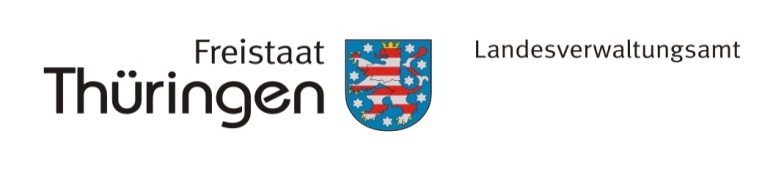 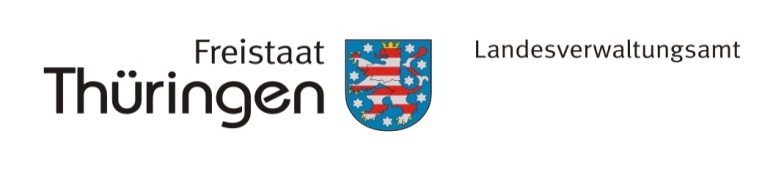 Durchstarten mit Perspektive- Ihr Studium in der Thüringer Landesverwaltung -Sie haben Interesse an einer Tätigkeit im Öffentlichen Dienst, die vielfältig und spannend ist, Ihren Teamgeist fordert sowie die Möglichkeit bietet, aktiv die Zukunft Thüringens mitzugestalten?Dann freuen wir uns auf Ihre Bewerbung für einDuales Studium zum/zur Diplom-Verwaltungswirt/in der Laufbahn desgehobenen nichttechnischen Verwaltungsdienstes1beim Freistaat Thüringen.Das Studium beginnt am 1. September 2020 und dauert regulär drei Jahre. Es gliedert sich in vier fachtheoretische und vier berufspraktische Ausbildungsabschnitte, die jeweils im Wechsel stattfinden und aufeinander aufbauen. Die fachtheoretische Ausbildung erfolgt an der Thüringer Verwaltungsfachhochschule in Gotha. Während der fachtheoretischen Studienzeiten erfolgt die unentgeltliche Unterbringung und Verpflegung im Bildungszentrum Gotha. Berufspraktische Fähigkeiten eignen sich die Regierungsinspektoranwärter/innen an verschiedenen Ausbildungsbehörden (Ministerien und nachgeordnete Bereiche) im Freistaat Thüringen an.Zwingend erforderlich sind:allgemeine Hochschulreife oderfachgebundene Hochschulreife oderFachhochschulreife odereinen als gleichwertig anerkannten Bildungsstand odersonstige, fachlich geeignete Qualifikation für ein Studium nach § 67 ThürHG sowiemindestens die Note „befriedigend“ in den Fächern Deutsch und Mathematik sowie in einer Fremdsprache (Nachweis durch Abschlusszeugnis bzw. die bisherigen Zeugnisse der Qualifizierungsphase)Wünschenswert sind:hohes Engagement und Motivation für das StudiumInteresse an der Arbeit mit Gesetzen und RechtsvorschriftenFähigkeit zum analytischen, abstrakten, konzeptionellen und interdisziplinären DenkenZuverlässigkeit, Flexibilität und BelastbarkeitKommunikations- und Kooperationsfähigkeit Teamfähigkeit, Verantwortungsbewusstsein und KonfliktfähigkeitWir bieten:ein interessantes und abwechslungsreiches Studiummonatliche Anwärterbezüge in Höhe von ca. 1.270 Euro brutto29 Urlaubstage im KalenderjahrAussicht auf Übernahme in ein Beamtenverhältnis auf Probe nach erfolgreicher Beendigung des Vorbereitungsdienstes im Freistaat ThüringenEinzureichende Unterlagen:aussagekräftiges Bewerbungsanschreiben mit tabellarischem Lebenslaufvollständig ausgefüllter Bewerbungsbogen (diesen finden Sie unter: www.thueringen.de/verwaltungsausbildung)Kopie des Abiturzeugnisses bzw. Abschlusszeugnisses, mit dem Sie die Zugangsberechtigung zum Studium erworben haben oder sofern noch kein Abschluss vorliegt, die bisherigen Zeugnisse der Qualifizierungsphase in Kopiebei minderjährigen Bewerbern eine Einverständniserklärung der gesetzlichen Vertreter zur Bewerbungetwaige Nachweise oder Zeugnisse über Praktika sowie Tätigkeiten nach Beendigung der Schullaufbahn in Kopieggf. Kopie des Schwerbehindertenausweises oder Gleichstellungs-bescheidesWenn Sie die zwingenden Voraussetzungen erfüllen und alle notwendigen Unterlagen fristgerecht eingereicht sowie den schriftlichen Einstellungstest erfolgreich absolviert haben, werden Sie nach dem Prinzip der Bestenauslese zu einem mündlichen Vorstellungsgespräch eingeladen.Die Einstellung der ausgewählten Bewerber/innen erfolgt grundsätzlich in ein Beamtenverhältnis auf Widerruf, wenn alle Voraussetzungen nach den aktuellen beamten- und laufbahnrechtlichen Vorschriften erfüllt sind. Bei gleicher Eignung, Befähigung und fachlicher Leistung werden Bewerbungen schwerbehinderter Menschen und ihnen gleichgestellter behinderter Menschen entsprechend den gesetzlichen Bestimmungen besonders berücksichtigt.Ihre Bewerbung mit aussagekräftigen Unterlagen senden Sie bitte unter Angabe der Kennziffer bis zum 31. Dezember 2019 an dasThüringer LandesverwaltungsamtReferat 120- Ausbildung, Vormerkstelle, Zuständige Stelle -Jorge-Semprún-Platz 499423 WeimarAus datenschutzrechtlichen Gründen bitten wir, von der Übersendung der Bewerbungsunterlagen per E-Mail abzusehen.Wir bitten mit der Abgabe der Bewerbung gleichzeitig um die Erteilung des schriftlichen Einverständnisses zur Einsichtnahme in die Personalakte (sofern vorhanden).Weiterhin stimmen Sie mit der Abgabe der Bewerbung der vorübergehenden Speicherung der im Rahmen des Auswahlverfahrens erforderlichen personenbezogenen Daten zu. Diese Daten werden nur für das Auswahlverfahren verwendet und für die Dauer des Verfahrens gespeichert.Eingangsbestätigungen werden ausschließlich an die von Ihnen angegebene E-Mail-Adresse versandt.Nach Abschluss des Stellenbesetzungsverfahrens werden die Bewerbungsunterlagen nicht berücksichtigter Bewerber/innen vernichtet. Bei gewünschter Rücksendung der Unterlagen ist ein ausreichend frankierter und adressierter Rückumschlag beizulegen. Durch die Bewerbung entstehende Kosten werden nicht erstattet.1Die Stellen- bzw. Berufsbezeichnung steht für die geschlechtsneutrale Bezeichnung.